VORLAGE FÜR FORSCHUNGSPROJEKTVORSCHLÄGE 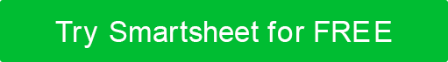 PROJEKTTHEMANAMEDATUMEINLEITUNG   Zentrales Forschungsproblem; Thema der Studie bezogen auf Problem; Analysemethoden; BedeutungHINTERGRUND UND BEDEUTUNG   Problemdetails; Begründung; Angesprochene Probleme; Forschungsmethoden und -quellenLITERATURÜBERSICHT   Zitieren, Vergleichen, Kontrastieren, Kritisieren, VerbindenFORSCHUNGSDESIGN UND -METHODEN   Argumentation von Forschungsoperationen und Ergebnisinterpretationsmethodik; Mögliche HindernisseVORLÄUFIGE VERMUTUNGEN UND IMPLIKATIONEN    FAZIT    Warum das Problem es wert ist, erforscht zu werden; Warum diese Forschung einzigartig ist; Wie Forschung vorhandenes Wissen voranbringen sollZITATE   Referenzen; Bibliographie
VERZICHTSERKLÄRUNGAlle Artikel, Vorlagen oder Informationen, die von Smartsheet auf der Website bereitgestellt werden, dienen nur als Referenz. Obwohl wir uns bemühen, die Informationen auf dem neuesten Stand und korrekt zu halten, geben wir keine Zusicherungen oder Gewährleistungen jeglicher Art, weder ausdrücklich noch stillschweigend, über die Vollständigkeit, Genauigkeit, Zuverlässigkeit, Eignung oder Verfügbarkeit in Bezug auf die Website oder die auf der Website enthaltenen Informationen, Artikel, Vorlagen oder zugehörigen Grafiken. Jegliches Vertrauen, das Sie auf solche Informationen setzen, erfolgt daher ausschließlich auf Ihr eigenes Risiko.